1. Опис навчальної дисципліни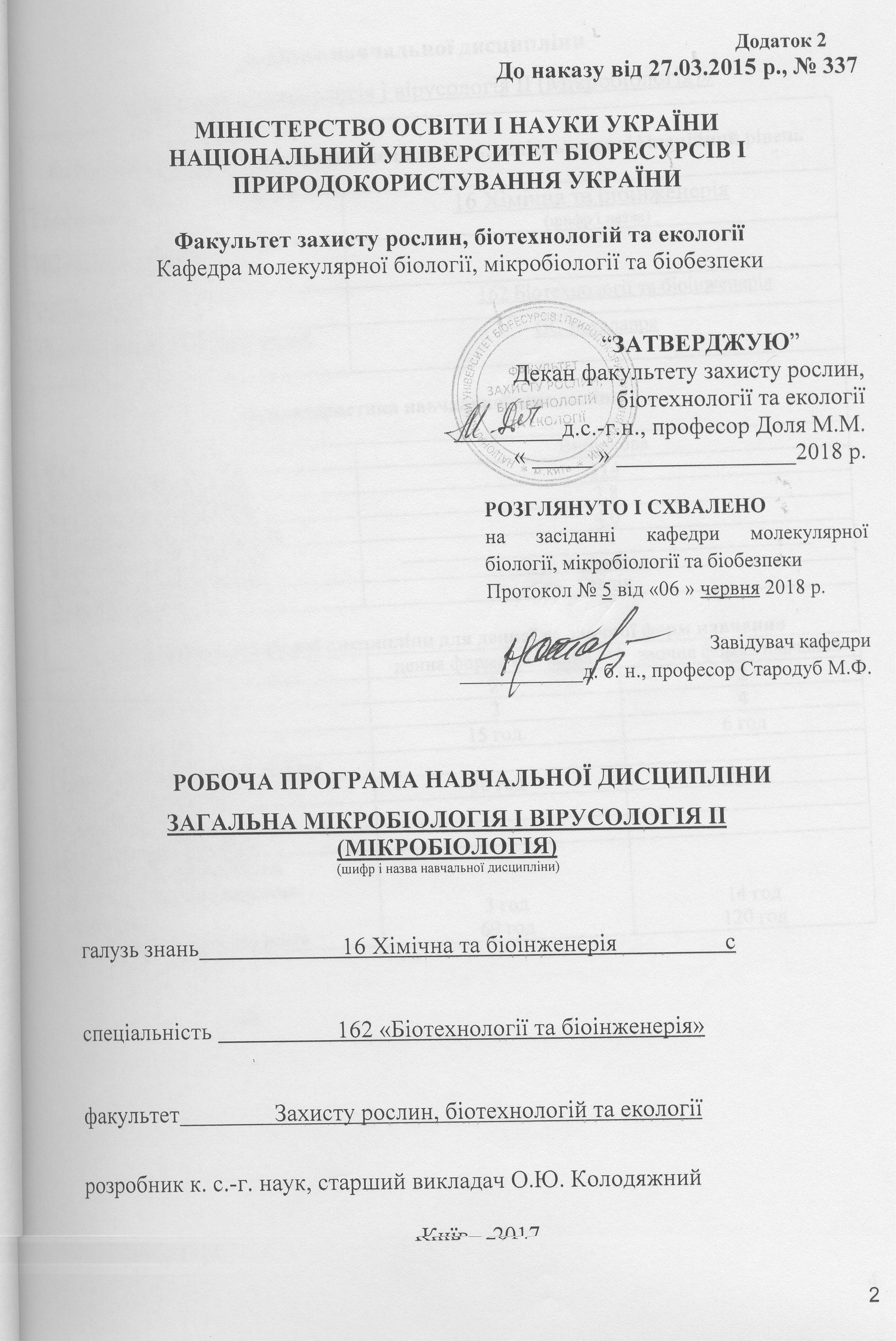 «Загальна мікробіологія і вірусологія II (Мікробіологія)»2. Мета та завдання навчальної дисципліниМетою даного курсу є оволодіння теоретичними основами мікробіології, вивчення найважливіших мікробіологічних процесів, які відбуваються в природі, і зокрема, в ґрунті та при переробці сільськогосподарської сировини з тим, щоб навчитися цілеспрямовано управляти діяльністю мікроорганізмів на користь людини; практично впливати на окремі біологічні групи бактерій для підвищення родючості ґрунтів та продуктивності сільськогосподарських культур.Завдання курсу полягає у формуванні у студентів уявлення про цілеспрямоване регулювання мікробіологічних процесів у ґрунті, основні методи кількісного обліку та визначення складу мікрофлори ґрунтів, навчити студентів методам підготовки мікробіологічних аналізів та обробленні їх результатів, оволодіти навиками практичного застосування мікробіологічних препаратів у захисті рослин і землеробстві, самостійно штучно створювати в лабораторних умовах мікробіологічні процеси, що відбуваються у природі.У результаті вивчення навчальної дисципліни студент повинензнати:морфологію, систематику мікроорганізмів, метаболізм, біохімічні та фізіологічні властивості та екологічні ніші, участь у біогеохімічних циклах;суть найважливіших мікробіологічних процесів, що відбуваються у ґрунті при вирощуванні сільськогосподарських рослин та при очищенні забруднених токсичними речовинами ґрунтів;значення мікроорганізмів у біотехнологічних виробництвах.	вміти:управляти мікробіологічними процесами, які проходять у ґрунті і впливають на його родючість;позитивно впливати на життєдіяльність корисних мікроорганізмів у посівах сільськогосподарських культур та при виробництві різних речовин, що базуються на промисловому використанні мікроорганізмів;застосовувати знання з курсу мікробіології при розробці заходів захисту сільськогосподарських культур від грибних, бактеріальних і вірусних хвороб.3. Програма навчальної дисципліниЗмістовий модуль 1. « Основні ідеї та концепції сучасного розвитку мікробіології, морфологічна характеристика основних груп мікроорганізмів»Тема лекційного заняття 1. Фундаментальні відкриття законів мікробіології 1год./0,03 кредитна.Предмет і завдання мікробіології; її місце і роль в сучасній біології. Значення мікробіології для народного господарства і охорони здоров'я в умовах високого антропогенного навантаження на біосферу. Відкриття мікроорганізмів А.Ван Левенгуком. Роль Л.Пастера і Р.Коха у формуванні мікробіології як науки.Значення робіт М.Тереховського, М.Бейерінка, А.Флемінга, І.І.Мечникова, Л.С.Ценковського, Н.Ф.Гамалєї, С.Н.Виноградського, В.Л.Омелянського, Д.І.Івановського.Тема лекційного заняття 2. Основні напрями розвитку мікробіології - 1 год./0,03 кредита.Внесок мікробіології у розвиток генетики, молекулярної біології і біотехнології. Практичне застосування отриманих знань у регулюванні мікробіологічних процесів при зберіганні та переробці сільськогосподарської продукції, основні методи кількісного обліку та визначення складу мікрофлори плодів та овочів, санітарно-мікробіологічний аналіз об'єктів, що контактують з мікроорганізмами, практичне застосування мікробіологічних препаратів для захисту рослин у землеробстві.Розвиток і основні напрямки мікробіологічних досліджень в Україні. Промислова мікробіологія і мікробіологічна біотехнологія; перспективи розвитку цих галузей.Тема лекційного заняття 3. Сучасна філогенетична систематика мікроорганізмів- 2 год./0,06 кредита.Положення мікроорганізмів в системі живого світу. Різноманітність мікроорганізмів і їх спільність з іншими організмами. Прокаріотичні і еукаріотичні мікроорганізми; схожість і основні відмінності. Нові молекулярно-біологічні та генетичні методи, на яких базується сучасна систематика мікроорганізмів.Характеристика основних груп бактерій. Коротка характеристика актиноміцетів, дріжджів і плісеневих грибів. Віруси, відмінності від клітинних організмів життя. Бактеріофаги: властивості, хімічний склад, будова, розповсюдження в природі.Тема лекційного заняття 4. Живлення, дихання та особливості енергетичнихпроцесів у мікроорганізмів - 2 год. /0,06 кредита.Хімічний склад мікроорганізмів і різноманітність потреб в їх живленні. Механізм живлення. Типи живлення, їх характеристика. Фототрофи та хемотрофи. Автотрофи і гетеротрофи. Джерела вуглецю, азоту та інших елементів для різних груп мікроорганізмів. Ферменти мікроорганізмів. Фізіологічні групи живлення бактерій. Сапрофіти і паразитиЕнергетичний метаболізм. Джерела енергії мікроорганізмів. Хемосинтез і фотосинтез. Способи синтезу АТФ мікроорганізмів. Аеробне дихання та анаеробне дихання.Виділення тепла при диханні мікроорганізмів і значення цього процесу у практиці сільського господарства. Вторинний метаболізм. Використання мікроорганізмів для синтезу білка, вітамінів, амінокислот, антибіотиків, ферментів, гетероауксину, гібереліну та інших речовин. Основимікробіологічного виробництва: культивування промислових штамівмікроорганізмів.Тема лекційного заняття 5. Генетика мікроорганізмів -2 год/0.06 кредитна.Мінливість та спадковість у мікроорганізмів. Роль факторів навколишнього середовища в мінливості мікроорганізмів. Модифікації, мутації і рекомбінації. Методи селекції мікроорганізмів та їх завдання. Перспективи одержання нових форм продуцентів біологічно активних речовин і перебудови спадкової природи організмів з наперед обумовленими властивостями. Генна інженерія в мікробіології.Тема лекційного заняття 6-7Мікроорганізми у біосфері: екофізіологія та екологічні ніші мікроорганізмів - 4год. /0,11 кредитна.Біологічне перетворення мікроорганізмами органічних та мінеральних сполукивуглецю, фосфору, сірки, заліза та інших. Спиртове бродіння, його хімізм. Дріжджі як збудники спиртового бродіння (дикі й культурні, низові і верхові). Використання дріжджів у спиртовій промисловості, виноробстві, пивоварінні, хлібопеченні. Одержання гліцерину при спиртовому бродінні. Причини і умови переходу спиртового бродіння на гліцеринове.Молочнокисле бродіння. Гомоферментативне, гетероферментативнемолочнокисле бродіння. Хімізм цих процесів, їх збудники. Мікробіологічні процеси при висушуванні і силосуванні кормів.Мікробіологічна трансформація органічних речовин ґрунту. Бродіння пектинових речовин та його значення у первинній обробці лубоволокнистих рослин.Тема лекційного заняття 8. Біологічне перетворення мікроорганізмами органічних та мінеральних сполуки азоту - 2год. /0,06 кредитнаРозкладання клітковини. Амоніфікація азотовмісних органічних речовин (білків, нуклеїнових кислот, сечовини, хітину) та її значення. Характеристика збудників процесу амоніфікації в аеробних і анаеробних умовах та його хімізм. Процеси нітрифікації. Енергетика процесу. Позитивна й негативна роль нітрифікації в родючості ґрунту. Роль мікроорганізмів у денітрифікації.Вільноживучі та симбіотичні азотфіксуючі мікроорганізми. Хімізм азотфіксації. Властивості бульбочкових бактерій (специфічність, вірулентність, активність), що визначають ефективність симбіозу. Перспективи переносу генів азотфіксації в клітини вищих рослин. Роль азотфіксуючих мікроорганізмів у підвищенні продуктивності сільськогосподарських рослин.Тема лекційного заняття 9-10. Взаємовідношення мікроорганізмів в агробіоценозах та з вищими рослинами - 4год. /0,11 кредитна.Симбіоз, протоко операція, коменсалізм,мутуалістичні взаємовідносини, антагонізм, хижатство, паразитизм.Мікроорганізми зони ризоплани та ризосфери. Мікориза, типи мікоризи, відношення вищих рослин до мікоризи, біотехнологічні методи створення мікоризних препаратів.Змістовий модуль 2. «Роль мікроорганізмів у первинному ґрунтоутворюючому процесі, утворенні перегною і структури ґрунту»Тема лекційного заняття 1. Архебактерії-2год./0,06 кредитна.Систематика, відмінності бактерій, еукаріотів та архебактерій. Екстремальні умови життя архебактерій, метаногенезис, застосування в біотехнологічнихпроцесах.Тема лекційного заняття 2. Аналіз процесів накопичення і розпаду гумусу врізних ґрунтових типах залежно від напрямумікробіологічних процесів - 2 год. /0,06 кредитна.Мікроорганізми, що беруть участь у первинному ґрунтоутворювальному процесі. Роль мікроорганізмів в утворенні й розпаді перегною. Автохтонна ізимогенна мікрофлора ґрунту.Закономірності, які визначають накопичення перегною в ґрунтах різних кліматичних зон. Фактори середовища, що визначають розвиток ценозу ґрунту.Розповсюдження мікроорганізмів у профілі різних ґрунтів. Відображення горизонтальної і вертикальної поясності в складі мікробного населення ґрунтів. Показники біологічної активності ґрунтів. Мікробіологічні діагностика й індикація типу й окультуреності ґрунту. Самоочищення ґрунтів. Гетерогенний розподіл і активність мікроорганізмів в орному шарі ґрунту. Вплив різних способів обробітку ґрунту на характер мікробіологічних процесів у ґрунті. Мінералізація рослинних решток на різній глибині орного шару. Вплив меліорації ґрунту на мікробіологічні процеси і склад мікронаселення. Використаний мікробіологічних показників для оцінки ефективності меліорації ґрунту.Тема лекційного заняття 3-4. Мікроорганізми і біологічне землеробство -4 год./0,11 кредитна.Визначення забезпеченості ґрунтів азотом, фосфором і калієм мікробіологічними методами. Визначення потреби у вапнуванні ґрунтів за допомогою мікроорганізмів. Мікробіологічні методи визначення запасу мікроелементів у ґрунті.Роль біологічного і технічною азоту в землеробстві. Біологічний азот джерело білка і добрив. Активізація діяльності асоціативних азотфіксаторів у ґрунті. Значення одно і багаторічних бобових рослин в азотфіксації. Заходи із підвищення зв'язування азоту вільноживучими азотфіксаторами в ґрунті. Перспективи використання біологічної азотфіксації в землеробстві та рослинництві. Мікробіологічні процеси, що відбуваються в гною при різних способах його зберігання.Вплив гербіцидів та інших пестицидів на ґрунтову мікрофлору. Розкладання мікроорганізмами пестицидів. Фактори, що обумовлюють швидкість розкладання в ґрунті пестицидів. Вплив сівозмін і монокультур на мікрофлору ґрунту. Принципи керування мікробіологічними процесами з метою підвищення родючості ґрунту, збільшення врожайності сільськогосподарських культур.Тема лекційного заняття 5. Бактеріальні добрива та їх ефективність - 2 год./0,06 кредита.Інокуляція (бактеризація) бобових рослин бульбочковими бактеріями. Ефективність інокуляції на різних ґрунтах. Препарат "нітрагін" і його виробництво. Шляхи підвищення ефективності інокуляції. Препарат "азотобактерин". Сутність дії й ефективність "азотобактерину". Перспективи його використання. Виробництво "азотобактерину". Використання бактерій азоспірілум для бактеризації рослин. Використання ціанобактерій (синьо-зелених водоростей). Препарат "фосфоробактерин" і його вплив на рослини.Тема лекційного заняття 6. Специфічність епіфітної мікрофлори тамікроорганізмів кореневої зони та різних видів рослин. 2год./ 0,06 кредита.Коренева і прикоренева мікрофлора рослин. Вплив окремих представників ризосферних мікроорганізмів на схожість насіння і розвиток рослин. Підвищення польової схожості насіння шляхом регулювання складу ризосферних мікроорганізмів (протруювання, бактеризація та ін.). Мікориза рослин. Ендотрофна, ектотрофна і ендоектотрофна мікориза рослин. Роль мікоризи в живленні рослин. Епіфітна мікрофлора та її склад. Роль епіфітнихмікроорганізмів у житті рослин. Мікрофлора зерна та її зміни за різних умов зберігання зерна. Використання видового складу епіфітної мікрофлори для оцінки якості зерна.Тема лекційного заняття 7- 8. Використання в сільському господарстві мікробів-антагоністів і мікробних метаболітів для захисту стимуляції росту рослин - 4год./ 0,11 кредита.Явище мікробного антагонізму і самоочищення фунту. Роль кореневої системи рослин у селекції мікроорганізмів-антагоністів. Інтенсифікація самоочищення ґрунту від патогенних мікроорганізмів шляхом підбору різних видів рослин у сівозміні. Використання мікроорганізмів-антагоністів і антибіотичних речовин для боротьби зхворобами рослин і профілактикизахворювань. Антибіотичні речовини, що використовують для захисту рослин. Мікробіологічні методи боротьби із шкідливими комахами. Бактерії та їхвикористання для знищення комах-шкідників. Грибні і вірусні препарати, що застосовують для захисту від шкідників. Знищення гризунів за допомогою мікробіологічних препаратів.Препарати мікробного походження, що стимулюють ріст рослин. Гіберелін і його використання.4. Структура навчальної дисципліни5. Теми семінарських занять6. Теми практичних занять7. Теми лабораторних занять8. Самостійна робота9. Індивідуальні завданняНе передбачено навчальним планом10. Методи навчанняУспіх навчання залежить від внутрішньої активності студентів, характеру їхньої діяльності, то саме характер діяльності, ступінь активності та творчості мають бути важливими критеріями у відборі методу.Пояснювально-ілюстративний метод. Студенти здобувають знання, слухаючи лекцію, розповідь з навчальної або методичної літератури, через екранний посібник у «готовому» вигляді. Сприймаючи і осмислюючи факти, оцінки. Висновки вони залишаються у межах репродуктивного (відтворювального) мислення. Такий метод як найширше застосовують для передавання значного масиву інформації.Репродуктивний метод. Ідеться про застосування вивченого на основі зразка або правила. Діяльність тих, кого навчають, є алгоритмічною, тобто відповідає інструкціям, розпорядженням, правилам – в аналогічній до представленого зразка ситуаціях.Метод проблемного навчання. Педагог перш ніж викладати матеріал ставить проблему, формує пізнавальне завдання, а потім розкриваючи систему доведено, порівнюючи погляди, різні підходи, показує спосіб розв’язанняпоставленого завдання.Частково-пошуковий, або еврістичний метод. Його суть – в організації активного пошуку розв’язання висунутих педагогом пізнавальних завдань або під керівництвом педагога, або на основі евристичних програм і вказівок.Дослідницький метод. Після аналізу матеріалу, постановки проблем і завдань, короткого усного, або письмового інструктажу, ті кого навчають, самостійно вивчають літературу, ведуть спостереження івиміри та виконують інші пошукові дії. Ініціатива, пошук, самостійність виявляється в дослідницький діяльності найповніше.11. Методи контролю.Контроль знань і умінь студентів (поточний і підсумковий) з дисципліни здійснюють згідно з кредитно-модульною системою організації навчального процесу. Рейтинг студента із засвоєння дисципліни визначається за 100 бальною шкалою. Він складається з рейтингу з навчальної роботи, для оцінювання якої призначається 70 балів, і рейтингу з атестації (екзамену) – 30 балів.Критерiїоцiнкирiвня знань на лабораторних, семiнарських та практичних заняттях. На лабораторних заняттях кожен студент з кожної теми виконує iндивiдуальнi завдання. Рiвень знань оцiнюється: “відмінно” – студент дає вичерпнi, обгрунтованi, теоретично i практично вiрнiвiдповiдi не менш нiж на 90% запитань, рiшення задач та лабораторнi вправи вiрнi, демонструє знання пiдручникiв, посiбникiв, iнструкцiй, проводить узагальнення i висновки, акуратно оформляє завдання, був присутнiй на лекцiях, має конспект лекцiй чи реферати з основних тем курсу; “добре”– коли студент володiє знаннями матерiалу, але допускає незначнi помилки у формуваннiтермiнiв, категорiй i розрахункiв, проте за допомогою викладача швидко орiєнтусться i знаходить правильнiвiдповiдi, був присутнiй на лекцiях, має конспект лекцiй чи реферати з основних тем курсу; “задовільно”– коли студент дає правильну вiдповiдь не менше нiж на 60% питань, або на всi запитання дає недостатньо обгрунтованi, невичерпнiвiдповiдi, допускає грубi помилки, якi виправляє за допомогою викладача. При цьому враховується наявнiсть конспекту за темою завдань та самостiйнiсть; “незадовiльно з можливiстю повторного складання” – коли студент дає правильну вiдповiдь не менше нiж на 35% питань, або на всi запитання дає необгрунтованi, невичерпнiвiдповiдi, допускає грубi помилки. Має неповний конспект лекцiй.Пiдсумкова (загальна оцiнка) курсу навчальної дисципліни. Є сумою рейтингових оцiнок (балiв), одержаних за окремiоцiнюванi форми навчальної дiяльностi: поточне та пiдсумкове тестування рiвнязасвоєностi теоретичного матерiалупiд час аудиторних занять та самостiйної роботи (модульний контроль); оцiнка (бали) за виконання лабораторних дослiджень. Пiдсумковаоцiнка виставляється пiсля повного вивчення навчальної дисциплiни, яка виводиться як сума промiжнихоцінок за змiстовнiмодулi. Остаточна оцiнкарiвня знаньскладається з рейтингу з навчальної роботи, для оцінювання якої призначається 70 балів, і рейтингу з атестації (екзамену) – 30 балів.12. Розподіл балів, які отримують студентиПримітки. 1. Відповідно до «Положення про кредитно-модульну систему навчання в НУБіП України», затвердженого ректором університету 03.04.2009 р., рейтинг студента з навчальної роботи R НР стосовно вивчення певної дисципліни визначається за формулою: 0,7· (R(1)ЗМ · К(1)ЗМ +  ... + R(n)ЗМ · К(n)ЗМ )RНР = --------------------------------------------------------   + RДР - RШТР,	                                                         КДИСде R(1)ЗМ, … R(n)ЗМ − рейтингові оцінки змістових модулів за 100-бальною шкалою;n − кількість змістових модулів; К(1)ЗМ, … К(n)ЗМ− кількість кредитів ЕСТS, передбачених робочим навчальним планом для відповідного змістового модуля;КДИС = К(1)ЗМ + … + К(n)ЗМ− кількість кредитів ЕСТS, передбачених робочим навчальним планом для дисципліни у поточному семестрі;R ДР − рейтинг з додаткової роботи;R ШТР − рейтинг штрафний.Наведену формулу можна спростити, якщо прийняти К(1)ЗМ =  …= К(n)ЗМТоді вона буде мати вигляд:                                 0,7· (R(1)ЗМ  +  ... + R(n)ЗМ )RНР = ------------------------------------    + RДР - RШТР.                                                  nРейтинг з додаткової роботи R ДР додається до R НР і не може перевищувати 20 балів. Він визначається лектором і надається студентам рішенням кафедриза виконання робіт, які не передбачені навчальним планом, але сприяють підвищенню рівня знань студентів з дисципліни. Рейтинг штрафний R ШТР не перевищує 5 балів і віднімається від R НР. Він визначається лектором і вводиться рішенням кафедри для студентів, які матеріал змістового модуля засвоїли невчасно, не дотримувалися графіка роботи, пропускали заняття тощо.2. Згідно із зазначеним Положенням підготовка і захисткурсового проекту (роботи) оцінюється за 100 бальною шкалою і далі переводиться в оцінки за національною шкалою та шкалою ECTS.Шкала оцінювання: національна та ECTS13. Методичне забезпеченняНауково-методичне забезпечення навчального процесу передбачає: державні стандарти освіти, навчальні плани, навчальні програми з усіх нормативних і вибіркових навчальних дисциплін; програми навчальної, виробничої та інших видів практик; підручники і навчальні посібники; інструктивно-методичні матеріали до семінарських, практичних і лабораторних занять; індивідуальні навчально-дослідні завдання; контрольні роботи; текстові та електронні варіанти тестів для поточного і підсумкового контролю, методичні матеріали для організації самостійної роботи студентів.14. Рекомендована літератураБазоваПирогТ.П. Загальна мікробіологія: Підручник. - К.НУХТ, 2004. - 471 с.Емцев В.Т., Шильникова В.К. Микробиология. - М.: Агропромиздат, 1990. - 191 с.МишустинE.H., Ємцев В.Т. Микробиология. - М: Агропромиздат, 1987 г.- 386 с.ВекірчикK.M. Мікробіологія з основами вірусології: Підручник. К.:Либідь,2001.-12с.ВекірчикK.M. Практикум з мікробіології.:Навч.посібник. -К.:Либідь,2001. - 144 с.Харченко С.М.Мікробіологія.:Підручник. -К.: Сільгоспосвіта, 1994. - 352 с.ШлегельГ. Общая микробиология. - М.: МИР, 1987.Теппер Е.З. и др. Практикум по микробиологии.:Учеб.пособие. - 3-е изд., перераб. идоп., - М.:Агропромиздат, 1987. - 237 с.Гусев М.В., Манеева Л.А. Микробиология.Учебник, 2-е изд.- М.:Изд.МГУ,1985.- 376с.Єжов Г.И. Руководство к практическим занятиям по сельськохозяйственной микробиологии. М.:Высшая школа, 1981.-288 с..Асонов Н.Р. Микробиология. - М.: Колос, 1980.Методичні вказівки до проведення лабораторних робіт з мікробіології для
студентів агробіологічних спеціальностей./Кошевський І.І., Бородай В.В та ін. - Вид.центр НАУ, 2002. - 56 с.Методичні вказівки до проведення лабораторних робіт із загальної мікробіології для студентів біотехнологічних спеціальностей/ КошевськийLI. та ін. - Вид.центрНАУ, 2007.-70 с.Методичні вказівки щодо самостійної роботи для студентів –заочників агробіологічних спеціальностей / Кошевський II. та ін. - Вид.центр НАУ, 2008. - 30с.15.1утинська Г.О. Ґрунтова мікробіологія: Навчальний посібник. - К.: Арістей, 2006.- 284 с.ДопоміжнаКудряшеваA.A. Микробиологические основы сохранения плодов и овощей. -
М.: Агопромиздат, 1986. - 190 с.Колтунов В.А., Бородай B.B. Підвищення стійкості плодоовочевої продукції
проти хвороб при зберіганні. К.: Колообіг, 2007. -216 с.Современная микробиология. Прокариоты. В 2-х томах. Т.1. / Под ред. Й.
Ленгелера, Г.Древса, Г.Шлегеля. - М.:Мир, 2005. - 656 с.Мишустин E.H. Микроорганизмы и продуктивность земледелия. - М.: Изд. АН
СССР, 1972.Звягинцев Д.Г., Асеева И.В., Бабьева И.П., Мирчинг Т.Г. Методы почвенной
микробиологии и биохимии. - М.: МГУ. 1980.Пошон Ж. де Баржак Г. Почвенная микробиология. - М.: Иностранная
литература, 1980.Плотникова Т.В., Позняковский В.М., Ларина Т.В., Елисеева Л.Г. Экспертиза
свежих плодов и овощей. - Новосибирск. Издательство Новосибирского
университета-2001. - 300с.15. Інформаційні ресурсиhttp://www.eknigi.org/http://www.twirpx.com/НУБіП України								Ф-7.5-2.1.8-04«Структурно-логічна схема викладання дисципліни»«Загальна мікробіологія і вірусологія II (мікробіологія)»НУБіП України								Ф-7.5-2.1.8-05«Календарний план навчальних занять»Викладач_______________	/Колодяжний О.Ю.Завідувач кафедри______________ /Стародуб М.Ф.НУБіП України								Ф-7.5-2.1.8-03«Протокол погодження навчальної дисципліни з іншими дисциплінами»Протоколпогодження навчальної дисципліни «Загальна мікробіологія і вірусологія ІІ (мікробіологія)»з іншими дисциплінами спеціальності 6.051401- «Біотехнологія» Голова вченої ради факультету				М.М.ДоляТезисний конспект лекцій з дисципліни.Змістовий модуль 1. « Основні ідеї та концепції сучасного розвитку мікробіології, морфологічна характеристика основних груп мікроорганізмів»Тема лекційного заняття 1. Фундаментальні відкриття законів мікробіології 1год./0,03 кредитна.Предмет і завдання мікробіології; її місце і роль в сучасній біології. Значення мікробіології для народного господарства і охорони здоров'я в умовах високого антропогенного навантаження на біосферу. Відкриття мікроорганізмів А.Ван Левенгуком. Роль Л.Пастера і Р.Коха у формуванні мікробіології як науки.Значення робіт М.Тереховського, М.Бейерінка, А.Флемінга, І.І.Мечникова, Л.С.Ценковського, Н.Ф.Гамалєї, С.Н.Виноградського, В.Л.Омелянського, Д.І.Івановського.Тема лекційного заняття 2. Основні напрями розвитку мікробіології - 1 год./0,03 кредита.Внесок мікробіології у розвиток генетики, молекулярної біології і біотехнології. Практичне застосування отриманих знань у регулюванні мікробіологічних процесів при зберіганні та переробці сільськогосподарської продукції, основні методи кількісного обліку та визначення складу мікрофлори плодів та овочів, санітарно-мікробіологічний аналіз об'єктів, що контактують з мікроорганізмами, практичне застосування мікробіологічних препаратів для захисту рослин у землеробстві.Розвиток і основні напрямки мікробіологічних досліджень в Україні. Промислова мікробіологія і мікробіологічна біотехнологія; перспективи розвитку цих галузей.Тема лекційного заняття 3. Сучасна філогенетична систематика мікроорганізмів - 2 год./0,06 кредита.Положення мікроорганізмів в системі живого світу. Різноманітність мікроорганізмів і їх спільність з іншими організмами. Прокаріотичні і еукаріотичні мікроорганізми; схожість і основні відмінності. Нові молекулярно-біологічні та генетичні методи, на яких базується сучасна систематика мікроорганізмів.Характеристика основних груп бактерій. Коротка характеристика актиноміцетів, дріжджів і плісеневих грибів. Віруси, відмінності від клітинних організмів життя. Бактеріофаги: властивості, хімічний склад, будова, розповсюдження в природі.Тема лекційного заняття 4. Живлення, дихання та особливості енергетичнихпроцесів у мікроорганізмів - 2 год. /0,06 кредита.Хімічний склад мікроорганізмів і різноманітність потреб в їх живленні. Механізм живлення. Типи живлення, їх характеристика. Фототрофи та хемотрофи. Автотрофи і гетеротрофи. Джерела вуглецю, азоту та інших елементів для різних груп мікроорганізмів. Ферменти мікроорганізмів. Фізіологічні групи живлення бактерій. Сапрофіти і паразитиЕнергетичний метаболізм. Джерела енергії мікроорганізмів. Хемосинтез і фотосинтез. Способи синтезу АТФ мікроорганізмів. Аеробне дихання та анаеробне дихання.Виділення тепла при диханні мікроорганізмів і значення цього процесу у практиці сільського господарства. Вторинний метаболізм. Використання мікроорганізмів для синтезу білка, вітамінів, амінокислот, антибіотиків, ферментів, гетероауксину, гібереліну та інших речовин. Основи мікробіологічного виробництва: культивування промислових штамівмікроорганізмів.Тема лекційного заняття 5. Генетика мікроорганізмів -2 год/0.06 кредитна.Мінливість та спадковість у мікроорганізмів. Роль факторів навколишнього середовища в мінливості мікроорганізмів. Модифікації, мутації і рекомбінації. Методи селекції мікроорганізмів та їх завдання. Перспективи одержання нових форм продуцентів біологічно активних речовин і перебудови спадкової природи організмів з наперед обумовленими властивостями. Генна інженерія в мікробіології.Тема лекційного заняття 6-7 Мікроорганізми у біосфері: екофізіологія та екологічні ніші мікроорганізмів - 4год. /0,11 кредитна.Біологічне перетворення мікроорганізмами органічних та мінеральних сполуки вуглецю, фосфору, сірки, заліза та інших. Спиртове бродіння, його хімізм. Дріжджі як збудники спиртового бродіння (дикі й культурні, низові і верхові). Використання дріжджів у спиртовій промисловості, виноробстві, пивоварінні, хлібопеченні. Одержання гліцерину при спиртовому бродінні. Причини і умови переходу спиртового бродіння на гліцеринове.Молочнокисле бродіння. Гомоферментативне, гетероферментативне молочнокисле бродіння. Хімізм цих процесів, їх збудники. Мікробіологічні процеси при висушуванні і силосуванні кормів.Мікробіологічна трансформація органічних речовин ґрунту. Бродіння пектинових речовин та його значення у первинній обробці лубоволокнистих рослин.Тема лекційного заняття 8. Біологічне перетворення мікроорганізмами органічних та мінеральних сполуки азоту - 2год. /0,06 кредитнаРозкладання клітковини. Амоніфікація азотовмісних органічних речовин (білків, нуклеїнових кислот, сечовини, хітину) та її значення. Характеристика збудників процесу амоніфікації в аеробних і анаеробних умовах та його хімізм. Процеси нітрифікації. Енергетика процесу. Позитивна й негативна роль нітрифікації в родючості ґрунту. Роль мікроорганізмів у денітрифікації.Вільноживучі та симбіотичні азотфіксуючі мікроорганізми. Хімізм азотфіксації. Властивості бульбочкових бактерій (специфічність, вірулентність, активність), що визначають ефективність симбіозу. Перспективи переносу генів азотфіксації в клітини вищих рослин. Роль азотфіксуючих мікроорганізмів у підвищенні продуктивності сільськогосподарських рослин.Тема лекційного заняття 9-10. Взаємовідношення мікроорганізмів в агробіоценозах та з вищими рослинами - 4год. /0,11 кредитна.Симбіоз, протоко операція, коменсалізм, мутуалістичні взаємовідносини, антагонізм, хижатство, паразитизм.Мікроорганізми зони ризоплани та ризосфери. Мікориза, типи мікоризи, відношення вищих рослин до мікоризи, біотехнологічні методи створення мікоризних препаратів.Змістовий модуль 2. «Роль мікроорганізмів у первинному ґрунтоутворюючому процесі, утворенні перегною і структури ґрунту»Тема лекційного заняття 1. Архебактерії-2год./0,06 кредитна.Систематика, відмінності бактерій, еукаріотів та архебактерій. Екстремальні умови життя архебактерій, метаногенезис, застосування в біотехнологічнихпроцесах.Тема лекційного заняття 2. Аналіз процесів накопичення і розпаду гумусу врізних ґрунтових типах залежно від напрямумікробіологічних процесів - 2 год. /0,06 кредитна.Мікроорганізми, що беруть участь у первинному ґрунтоутворювальному процесі. Роль мікроорганізмів в утворенні й розпаді перегною. Автохтонна ізимогенна мікрофлора ґрунту.Закономірності, які визначають накопичення перегною в ґрунтах різних кліматичних зон. Фактори середовища, що визначають розвиток ценозу ґрунту.Розповсюдження мікроорганізмів у профілі різних ґрунтів. Відображення горизонтальної і вертикальної поясності в складі мікробного населення ґрунтів. Показники біологічної активності ґрунтів. Мікробіологічні діагностика й індикація типу й окультуреності ґрунту. Самоочищення ґрунтів. Гетерогенний розподіл і активність мікроорганізмів в орному шарі ґрунту. Вплив різних способів обробітку ґрунту на характер мікробіологічних процесів у ґрунті. Мінералізація рослинних решток на різній глибині орного шару. Вплив меліорації ґрунту на мікробіологічні процеси і склад мікронаселення. Використаний мікробіологічних показників для оцінки ефективності меліорації ґрунту.Тема лекційного заняття 3-4. Мікроорганізми і біологічне землеробство -4 год./0,11 кредитна.Визначення забезпеченості ґрунтів азотом, фосфором і калієм мікробіологічними методами. Визначення потреби у вапнуванні ґрунтів за допомогою мікроорганізмів. Мікробіологічні методи визначення запасу мікроелементів у ґрунті.Роль біологічного і технічною азоту в землеробстві. Біологічний азот джерело білка і добрив. Активізація діяльності асоціативних азотфіксаторів у ґрунті. Значення одно і багаторічних бобових рослин в азотфіксації. Заходи із підвищення зв'язування азоту вільноживучими азотфіксаторами в ґрунті. Перспективи використання біологічної азотфіксації в землеробстві та рослинництві. Мікробіологічні процеси, що відбуваються в гною при різних способах його зберігання.Вплив гербіцидів та інших пестицидів на ґрунтову мікрофлору. Розкладання мікроорганізмами пестицидів. Фактори, що обумовлюють швидкість розкладання в ґрунті пестицидів. Вплив сівозмін і монокультур на мікрофлору ґрунту. Принципи керування мікробіологічними процесами з метою підвищення родючості ґрунту, збільшення врожайності сільськогосподарських культур.Тема лекційного заняття 5. Бактеріальні добрива та їх ефективність - 2 год./0,06 кредита.Інокуляція (бактеризація) бобових рослин бульбочковими бактеріями. Ефективність інокуляції на різних ґрунтах. Препарат "нітрагін" і його виробництво. Шляхи підвищення ефективності інокуляції. Препарат "азотобактерин". Сутність дії й ефективність "азотобактерину". Перспективи його використання. Виробництво "азотобактерину". Використання бактерій азоспірілум для бактеризації рослин. Використання ціанобактерій (синьо-зелених водоростей). Препарат "фосфоробактерин" і його вплив на рослини.Тема лекційного заняття 6. Специфічність епіфітної мікрофлори тамікроорганізмів кореневої зони та різних видів рослин. 2год./ 0,06 кредита.Коренева і прикоренева мікрофлора рослин. Вплив окремих представників ризосферних мікроорганізмів на схожість насіння і розвиток рослин. Підвищення польової схожості насіння шляхом регулювання складу ризосферних мікроорганізмів (протруювання, бактеризація та ін.). Мікориза рослин. Ендотрофна, ектотрофна і ендоектотрофна мікориза рослин. Роль мікоризи в живленні рослин. Епіфітна мікрофлора та її склад. Роль епіфітних мікроорганізмів у житті рослин. Мікрофлора зерна та її зміни за різних умов зберігання зерна. Використання видового складу епіфітної мікрофлори для оцінки якості зерна.Тема лекційного заняття 7 - 8. Використання в сільському господарстві мікробів-антагоністів і мікробних метаболітів для захисту стимуляції росту рослин - 4год./ 0,11 кредита.Явище мікробного антагонізму і самоочищення фунту. Роль кореневої системи рослин у селекції мікроорганізмів-антагоністів. Інтенсифікація самоочищення ґрунту від патогенних мікроорганізмів шляхом підбору різних видів рослин у сівозміні. Використання мікроорганізмів-антагоністів і антибіотичних речовин для боротьби з хворобами рослин і профілактики захворювань. Антибіотичні речовини, що використовують для захисту рослин. Мікробіологічні методи боротьби із шкідливими комахами. Бактерії та їх використання для знищення комах-шкідників. Грибні і вірусні препарати, що застосовують для захисту від шкідників. Знищення гризунів за допомогою мікробіологічних препаратів.Препарати мікробного походження, що стимулюють ріст рослин. Гіберелін і його використання.Галузь знань, напрям підготовки, спеціальність, освітньо-кваліфікаційний рівеньГалузь знань, напрям підготовки, спеціальність, освітньо-кваліфікаційний рівеньГалузь знань, напрям підготовки, спеціальність, освітньо-кваліфікаційний рівеньГалузь знань16 Хімічна та біоінженерія(шифр і назва)16 Хімічна та біоінженерія(шифр і назва)Напрям підготовки Спеціальність162 Біотехнології та біоінженерія162 Біотехнології та біоінженеріяОсвітньо-кваліфікаційний рівеньОC Бакалавр»ОC Бакалавр»Характеристика навчальної дисципліниХарактеристика навчальної дисципліниХарактеристика навчальної дисципліниВидВибірковаВибірковаЗагальна кількість годин 114114Кількість кредитів ECTS 3,83,8Кількість змістових модулів4,04,0Курсовий проект (робота)(якщо є в робочому навчальному плані)________________________________________(назва)________________________________________(назва)Форма контролюзалікзалікПоказники навчальної дисципліни для денної та заочної форм навчанняПоказники навчальної дисципліни для денної та заочної форм навчанняПоказники навчальної дисципліни для денної та заочної форм навчанняденна форма навчаннязаочна форма навчанняРік підготовки22Семестр34Лекційні заняття15 год.6годПрактичні, семінарські заняттяЛабораторні заняття30 год.6 годСамостійна роботаІндивідуальні завданняКількість тижневих годин для денної форми навчання:аудиторних самостійної роботи студента −3год69год14 год120годНазви змістовних модулів і темКількість годинКількість годинКількість годинКількість годинКількість годинКількість годинКількість годинКількість годинКількість годинКількість годинНазви змістовних модулів і темДенна формаДенна формаДенна формаДенна формаДенна формаЗаочна формаЗаочна формаЗаочна формаЗаочна формаЗаочна формаНазви змістовних модулів і темусьогоу тому числіу тому числіу тому числіу тому числіусьогоу тому числіу тому числіу тому числіу тому числіНазви змістовних модулів і темусьоголпінд.с.р.усьоголпінд.с.р.1234567891011Змістовний модуль 1.«Основні ідеї та концепції сучасного розвитку мікробіології, морфологічна характеристика основних груп мікроорганізмів»Змістовний модуль 1.«Основні ідеї та концепції сучасного розвитку мікробіології, морфологічна характеристика основних груп мікроорганізмів»Змістовний модуль 1.«Основні ідеї та концепції сучасного розвитку мікробіології, морфологічна характеристика основних груп мікроорганізмів»Змістовний модуль 1.«Основні ідеї та концепції сучасного розвитку мікробіології, морфологічна характеристика основних груп мікроорганізмів»Змістовний модуль 1.«Основні ідеї та концепції сучасного розвитку мікробіології, морфологічна характеристика основних груп мікроорганізмів»Змістовний модуль 1.«Основні ідеї та концепції сучасного розвитку мікробіології, морфологічна характеристика основних груп мікроорганізмів»Змістовний модуль 1.«Основні ідеї та концепції сучасного розвитку мікробіології, морфологічна характеристика основних груп мікроорганізмів»Змістовний модуль 1.«Основні ідеї та концепції сучасного розвитку мікробіології, морфологічна характеристика основних груп мікроорганізмів»Змістовний модуль 1.«Основні ідеї та концепції сучасного розвитку мікробіології, морфологічна характеристика основних груп мікроорганізмів»Змістовний модуль 1.«Основні ідеї та концепції сучасного розвитку мікробіології, морфологічна характеристика основних груп мікроорганізмів»Змістовний модуль 1.«Основні ідеї та концепції сучасного розвитку мікробіології, морфологічна характеристика основних груп мікроорганізмів»Тема 1. Фундаментальні відкриття законів мікробіології.61390,58Тема 2. Основні етапи розвитку мікробіології71490,58Тема 3. Сучасна філогенетична систематика мікроорганізмів714110,510Тема 4. Живлення, дихання та особливості енергетичних процесів у мікроорганізмів824110,510Тема 5. Генетика мікроорганізмів82411Тема 6-7. Мікроорганізми у біосфері: екофізіологія та екологічні ніші мікроорганізмів943110,510Тема 8. Біологічне перетворення мікроорганізмами органічних та мінеральних сполуки азоту824110,510Тема 9-10. Взаємовідношення мікроорганізмів в агробіоценозах та з вищими рослинами1244110,50,510Разом за змістовним модулем 1661730733,566Змістовний модуль 2. Роль мікроорганізмів у первинному ґрунтоутворюючому процесі,утворенні перегною і структури ґрунтуЗмістовний модуль 2. Роль мікроорганізмів у первинному ґрунтоутворюючому процесі,утворенні перегною і структури ґрунтуЗмістовний модуль 2. Роль мікроорганізмів у первинному ґрунтоутворюючому процесі,утворенні перегною і структури ґрунтуЗмістовний модуль 2. Роль мікроорганізмів у первинному ґрунтоутворюючому процесі,утворенні перегною і структури ґрунтуЗмістовний модуль 2. Роль мікроорганізмів у первинному ґрунтоутворюючому процесі,утворенні перегною і структури ґрунтуЗмістовний модуль 2. Роль мікроорганізмів у первинному ґрунтоутворюючому процесі,утворенні перегною і структури ґрунтуЗмістовний модуль 2. Роль мікроорганізмів у первинному ґрунтоутворюючому процесі,утворенні перегною і структури ґрунтуЗмістовний модуль 2. Роль мікроорганізмів у первинному ґрунтоутворюючому процесі,утворенні перегною і структури ґрунтуЗмістовний модуль 2. Роль мікроорганізмів у первинному ґрунтоутворюючому процесі,утворенні перегною і структури ґрунтуЗмістовний модуль 2. Роль мікроорганізмів у первинному ґрунтоутворюючому процесі,утворенні перегною і структури ґрунтуЗмістовний модуль 2. Роль мікроорганізмів у первинному ґрунтоутворюючому процесі,утворенні перегною і структури ґрунтуТема 11. Архебактерії, морфологія, систематика, умови існування10240,50,59Тема 12. Аналіз процесів накопичення і розпаду гумусу в різних ґрунтових типах залежно від напряму мікробіологічних процесів83410,59Тема 13-14. Мікроорганізми і біологічне землеробство944110,59Тема 15. Бактеріальні добрива та їх ефективність102410,50,59Тема 16. Специфічність епіфітноїмікрофлори тамікроорганізмів кореневої зони та різних видів рослин102412,50,59Тема 17-18. Використання в сільськомугосподарствімікробів-антагоністів і мікробнихметаболітів для захистустимуляції росту рослин1045120,59Разом за змістовним модулем 2571725572,554Усього годин12334551306120№ п/пНазва темиКількість годин1Не передбачено робочим навчальним планом№ п/пНазва темиКількість годин1Не передбачено робочим навчальним планом№ п/пНазва темиКількість годин1Організація, обладнання та правила роботи в мікробіологічній лабораторії. Методи дослідження морфології мікроорганізмів62Методи складних фарбувань. Основні методи культивування мікроорганізмів53Енергетичний метаболізм,дослідження збудників бродіння. Методи вивчення складу і чисельності ґрунтових мікроорганізмів54Перетворення мікроорганізмами сполуку азоту, фосфору, сірки,заліза.65Вивчення мікроорганізмів ґрунту та ефективністьбактеріальних добрив. Вплив факторів зовнішнього середовища на життєдіяльність мікроорганізмів66Вивчення ефективності бактеріальних добрив. Використання мікроорганізмів та мікробних метаболітів для захисту і росту рослин6Разом практичних занять, год.Разом практичних занять, год.34№ п/пНазва темиКількість годин1Сировина база біотехнологічних виробництв72Основні проблеми біобезпеки харчових виробництв63Складові державного регулювання якості та безпеки біотехнологічної продукції54Захист молочних продуктів харчування в упаковці від дії хімічних та біологічних чинників 65Вимоги до біобезпеки води для харчової промисловості86Органолептичні методи оцінювання якості цукру та пива67Очищення стічних вод біотехнологічних виробництв7Поточний контрольПоточний контрольПоточний контрольПоточний контрольРейтинг з навчальної роботиR НРРейтинг з додаткової роботи R ДРРейтинг штрафний R ШТРПідсумкова атестація(екзаменчи залік)Загальна кількість балівЗмістовий модуль 1Змістовий модуль 2Змістовий модуль 3Змістовий модуль 4Рейтинг з навчальної роботиR НРРейтинг з додаткової роботи R ДРРейтинг штрафний R ШТРПідсумкова атестація(екзаменчи залік)Загальна кількість балів0-1000-1000-1000-1000-700-200-50-300-100Сума балів за всі види навчальної діяльностіОцінкаECTSОцінка за національною шкалоюОцінка за національною шкалоюСума балів за всі види навчальної діяльностіОцінкаECTSдля екзамену, курсового проекту (роботи), практикидля заліку90 – 100Авідмінно  Зараховано82-89Вдобре Зараховано74-81Сдобре Зараховано64-73Dзадовільно Зараховано60-63Е задовільно Зараховано35-59FXнезадовільно з можливістю повторного складанняне зараховано з можливістю повторного складання0-34Fнезадовільно з обов’язковим повторним вивченням дисциплінине зараховано з обов’язковим повторним вивченням дисципліниНАЦІОНАЛЬНИЙ УНІВЕРСИТЕТ БІОРЕСУРСІВ І ПРИРОДОКОРИСТУВАННЯ УКРАЇНИНАЦІОНАЛЬНИЙ УНІВЕРСИТЕТ БІОРЕСУРСІВ І ПРИРОДОКОРИСТУВАННЯ УКРАЇНИНАЦІОНАЛЬНИЙ УНІВЕРСИТЕТ БІОРЕСУРСІВ І ПРИРОДОКОРИСТУВАННЯ УКРАЇНИНАЦІОНАЛЬНИЙ УНІВЕРСИТЕТ БІОРЕСУРСІВ І ПРИРОДОКОРИСТУВАННЯ УКРАЇНИНАЦІОНАЛЬНИЙ УНІВЕРСИТЕТ БІОРЕСУРСІВ І ПРИРОДОКОРИСТУВАННЯ УКРАЇНИНАЦІОНАЛЬНИЙ УНІВЕРСИТЕТ БІОРЕСУРСІВ І ПРИРОДОКОРИСТУВАННЯ УКРАЇНИОКР БакалаврНапрям підготовки6.090105 – «Захист рослин»Кафедра молекулярної біології, мікробіології та біобезпеки2018-2019н.р.ЗАЛІКОВИЙ БІЛЕТ з дисципліниЗагальна мікробіологіяВаріант № 4ЗАЛІКОВИЙ БІЛЕТ з дисципліниЗагальна мікробіологіяВаріант № 4ЗАЛІКОВИЙ БІЛЕТ з дисципліниЗагальна мікробіологіяВаріант № 4ЗатверджуюЗав. кафедри_____________(підпис)Стародуб М.Ф.__________2018р.Питання 1. Першовідкривачем антибіотиків є?Александр ФлемінгАнтоні ванЛевенгукРоберт КохЛуї ПастерПитання 1. Першовідкривачем антибіотиків є?Александр ФлемінгАнтоні ванЛевенгукРоберт КохЛуї ПастерПитання 1. Першовідкривачем антибіотиків є?Александр ФлемінгАнтоні ванЛевенгукРоберт КохЛуї ПастерПитання 1. Першовідкривачем антибіотиків є?Александр ФлемінгАнтоні ванЛевенгукРоберт КохЛуї ПастерПитання 1. Першовідкривачем антибіотиків є?Александр ФлемінгАнтоні ванЛевенгукРоберт КохЛуї ПастерПитання 1. Першовідкривачем антибіотиків є?Александр ФлемінгАнтоні ванЛевенгукРоберт КохЛуї ПастерПитання 2. Який період розвитку мікробіології вважається її «золотим віком» (Дайте відповідь)Питання 2. Який період розвитку мікробіології вважається її «золотим віком» (Дайте відповідь)Питання 2. Який період розвитку мікробіології вважається її «золотим віком» (Дайте відповідь)Питання 2. Який період розвитку мікробіології вважається її «золотим віком» (Дайте відповідь)Питання 2. Який період розвитку мікробіології вважається її «золотим віком» (Дайте відповідь)Питання 2. Який період розвитку мікробіології вважається її «золотим віком» (Дайте відповідь)Питання 3. Показник заломлення кедрової олії становить?1. 1,002. 1,503. 1,514. 1,40Питання 3. Показник заломлення кедрової олії становить?1. 1,002. 1,503. 1,514. 1,40Питання 3. Показник заломлення кедрової олії становить?1. 1,002. 1,503. 1,514. 1,40Питання 3. Показник заломлення кедрової олії становить?1. 1,002. 1,503. 1,514. 1,40Питання 3. Показник заломлення кедрової олії становить?1. 1,002. 1,503. 1,514. 1,40Питання 3. Показник заломлення кедрової олії становить?1. 1,002. 1,503. 1,514. 1,40Питання 4. За формулою  визначається?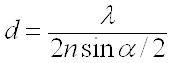 1. Фокусна відстань об’єктива2.	Робоча відстань об’єктива3.	Роздільна здатність об’єктива4.	Максимальна роздільна здатність оптичної системиПитання 4. За формулою  визначається?1. Фокусна відстань об’єктива2.	Робоча відстань об’єктива3.	Роздільна здатність об’єктива4.	Максимальна роздільна здатність оптичної системиПитання 4. За формулою  визначається?1. Фокусна відстань об’єктива2.	Робоча відстань об’єктива3.	Роздільна здатність об’єктива4.	Максимальна роздільна здатність оптичної системиПитання 4. За формулою  визначається?1. Фокусна відстань об’єктива2.	Робоча відстань об’єктива3.	Роздільна здатність об’єктива4.	Максимальна роздільна здатність оптичної системиПитання 4. За формулою  визначається?1. Фокусна відстань об’єктива2.	Робоча відстань об’єктива3.	Роздільна здатність об’єктива4.	Максимальна роздільна здатність оптичної системиПитання 4. За формулою  визначається?1. Фокусна відстань об’єктива2.	Робоча відстань об’єктива3.	Роздільна здатність об’єктива4.	Максимальна роздільна здатність оптичної системиПитання 5. На фіксованих препаратах вивчають?Форму клітинБудову клітинРухливість бактерійХарактер спорПроцес спороутворенняРозміри клітинПитання 5. На фіксованих препаратах вивчають?Форму клітинБудову клітинРухливість бактерійХарактер спорПроцес спороутворенняРозміри клітинПитання 5. На фіксованих препаратах вивчають?Форму клітинБудову клітинРухливість бактерійХарактер спорПроцес спороутворенняРозміри клітинПитання 5. На фіксованих препаратах вивчають?Форму клітинБудову клітинРухливість бактерійХарактер спорПроцес спороутворенняРозміри клітинПитання 5. На фіксованих препаратах вивчають?Форму клітинБудову клітинРухливість бактерійХарактер спорПроцес спороутворенняРозміри клітинПитання 5. На фіксованих препаратах вивчають?Форму клітинБудову клітинРухливість бактерійХарактер спорПроцес спороутворенняРозміри клітинПитання 6. Виготовлення фіксованого мікробіологічного препарату передбачає? (Оберіть вірне та поставте процедури у правильному порядку)Фіксація мазкаЗабарвлення мазкаВиготовлення мазкаПромивання препаратуВисушування препаратуМазок накрити чистим покривним скломПитання 6. Виготовлення фіксованого мікробіологічного препарату передбачає? (Оберіть вірне та поставте процедури у правильному порядку)Фіксація мазкаЗабарвлення мазкаВиготовлення мазкаПромивання препаратуВисушування препаратуМазок накрити чистим покривним скломПитання 6. Виготовлення фіксованого мікробіологічного препарату передбачає? (Оберіть вірне та поставте процедури у правильному порядку)Фіксація мазкаЗабарвлення мазкаВиготовлення мазкаПромивання препаратуВисушування препаратуМазок накрити чистим покривним скломПитання 6. Виготовлення фіксованого мікробіологічного препарату передбачає? (Оберіть вірне та поставте процедури у правильному порядку)Фіксація мазкаЗабарвлення мазкаВиготовлення мазкаПромивання препаратуВисушування препаратуМазок накрити чистим покривним скломПитання 6. Виготовлення фіксованого мікробіологічного препарату передбачає? (Оберіть вірне та поставте процедури у правильному порядку)Фіксація мазкаЗабарвлення мазкаВиготовлення мазкаПромивання препаратуВисушування препаратуМазок накрити чистим покривним скломПитання 6. Виготовлення фіксованого мікробіологічного препарату передбачає? (Оберіть вірне та поставте процедури у правильному порядку)Фіксація мазкаЗабарвлення мазкаВиготовлення мазкаПромивання препаратуВисушування препаратуМазок накрити чистим покривним скломПитання 7. Знайдіть співвідношення:Основні структури бактеріальної клітиниДодаткові структури бактеріальної клітиниПитання 7. Знайдіть співвідношення:Основні структури бактеріальної клітиниДодаткові структури бактеріальної клітиниПитання 7. Знайдіть співвідношення:Основні структури бактеріальної клітиниДодаткові структури бактеріальної клітиниА – капсула; Б - клітинна стінка; В – нуклеоїд; Г – джгутики; Д – цитоплазматична мембрана; Е – рибосоми; Є - пілі, фімбрії; Ж – плазміни.А – капсула; Б - клітинна стінка; В – нуклеоїд; Г – джгутики; Д – цитоплазматична мембрана; Е – рибосоми; Є - пілі, фімбрії; Ж – плазміни.А – капсула; Б - клітинна стінка; В – нуклеоїд; Г – джгутики; Д – цитоплазматична мембрана; Е – рибосоми; Є - пілі, фімбрії; Ж – плазміни.Питання 8. У Г-негативних бактерій вміст пептидоглікану (муреїну) становить?1. 5-10 %;2. до 22 %;3. 50-80 %;4. 85-95 %.Питання 8. У Г-негативних бактерій вміст пептидоглікану (муреїну) становить?1. 5-10 %;2. до 22 %;3. 50-80 %;4. 85-95 %.Питання 8. У Г-негативних бактерій вміст пептидоглікану (муреїну) становить?1. 5-10 %;2. до 22 %;3. 50-80 %;4. 85-95 %.Питання 8. У Г-негативних бактерій вміст пептидоглікану (муреїну) становить?1. 5-10 %;2. до 22 %;3. 50-80 %;4. 85-95 %.Питання 8. У Г-негативних бактерій вміст пептидоглікану (муреїну) становить?1. 5-10 %;2. до 22 %;3. 50-80 %;4. 85-95 %.Питання 8. У Г-негативних бактерій вміст пептидоглікану (муреїну) становить?1. 5-10 %;2. до 22 %;3. 50-80 %;4. 85-95 %.Питання 9. Перелічіть відомі вам форми звитих бактерій?Питання 9. Перелічіть відомі вам форми звитих бактерій?Питання 9. Перелічіть відомі вам форми звитих бактерій?Питання 9. Перелічіть відомі вам форми звитих бактерій?Питання 9. Перелічіть відомі вам форми звитих бактерій?Питання 9. Перелічіть відомі вам форми звитих бактерій?Питання 10. До звитих бактерій належать?1. Bdelovibriobacteriovorus;2. Escherichiacoli;3. Місrococcusluteus;4. Leptospirainterrogans;5.Рseudomonasfluorencens;6.Spirillumvolutans.Питання 10. До звитих бактерій належать?1. Bdelovibriobacteriovorus;2. Escherichiacoli;3. Місrococcusluteus;4. Leptospirainterrogans;5.Рseudomonasfluorencens;6.Spirillumvolutans.Питання 10. До звитих бактерій належать?1. Bdelovibriobacteriovorus;2. Escherichiacoli;3. Місrococcusluteus;4. Leptospirainterrogans;5.Рseudomonasfluorencens;6.Spirillumvolutans.Питання 10. До звитих бактерій належать?1. Bdelovibriobacteriovorus;2. Escherichiacoli;3. Місrococcusluteus;4. Leptospirainterrogans;5.Рseudomonasfluorencens;6.Spirillumvolutans.Питання 10. До звитих бактерій належать?1. Bdelovibriobacteriovorus;2. Escherichiacoli;3. Місrococcusluteus;4. Leptospirainterrogans;5.Рseudomonasfluorencens;6.Spirillumvolutans.Питання 10. До звитих бактерій належать?1. Bdelovibriobacteriovorus;2. Escherichiacoli;3. Місrococcusluteus;4. Leptospirainterrogans;5.Рseudomonasfluorencens;6.Spirillumvolutans.Питання 11. Кулясті бактерії, клітини яких зберігають зв’язок утворюючи ланцюжки називаються?спірили1. Стафілококи2. Клостридії3. Бацили4. СтрептококиПитання 11. Кулясті бактерії, клітини яких зберігають зв’язок утворюючи ланцюжки називаються?спірили1. Стафілококи2. Клостридії3. Бацили4. СтрептококиПитання 11. Кулясті бактерії, клітини яких зберігають зв’язок утворюючи ланцюжки називаються?спірили1. Стафілококи2. Клостридії3. Бацили4. СтрептококиПитання 11. Кулясті бактерії, клітини яких зберігають зв’язок утворюючи ланцюжки називаються?спірили1. Стафілококи2. Клостридії3. Бацили4. СтрептококиПитання 11. Кулясті бактерії, клітини яких зберігають зв’язок утворюючи ланцюжки називаються?спірили1. Стафілококи2. Клостридії3. Бацили4. СтрептококиПитання 11. Кулясті бактерії, клітини яких зберігають зв’язок утворюючи ланцюжки називаються?спірили1. Стафілококи2. Клостридії3. Бацили4. СтрептококиПитання 12. Гіфи цвільових грибів утворюють ____________міцелій, який у нижчих грибів – _______________, у вищих – _______________? (Вставте пропущені слова)Питання 12. Гіфи цвільових грибів утворюють ____________міцелій, який у нижчих грибів – _______________, у вищих – _______________? (Вставте пропущені слова)Питання 12. Гіфи цвільових грибів утворюють ____________міцелій, який у нижчих грибів – _______________, у вищих – _______________? (Вставте пропущені слова)Питання 12. Гіфи цвільових грибів утворюють ____________міцелій, який у нижчих грибів – _______________, у вищих – _______________? (Вставте пропущені слова)Питання 12. Гіфи цвільових грибів утворюють ____________міцелій, який у нижчих грибів – _______________, у вищих – _______________? (Вставте пропущені слова)Питання 12. Гіфи цвільових грибів утворюють ____________міцелій, який у нижчих грибів – _______________, у вищих – _______________? (Вставте пропущені слова)Питання 13. Гетеротрофні мікроорганізми – це? (Дайте визначення)Питання 13. Гетеротрофні мікроорганізми – це? (Дайте визначення)Питання 13. Гетеротрофні мікроорганізми – це? (Дайте визначення)Питання 13. Гетеротрофні мікроорганізми – це? (Дайте визначення)Питання 13. Гетеротрофні мікроорганізми – це? (Дайте визначення)Питання 13. Гетеротрофні мікроорганізми – це? (Дайте визначення)Питання 14. Які мікроорганізми представлено на малюнку?1. Мікрококи;2. Клостридії;3. Бацили;4. Вібріони5. СпірохетиПитання 14. Які мікроорганізми представлено на малюнку?1. Мікрококи;2. Клостридії;3. Бацили;4. Вібріони5. СпірохетиПитання 14. Які мікроорганізми представлено на малюнку?1. Мікрококи;2. Клостридії;3. Бацили;4. Вібріони5. СпірохетиПитання 14. Які мікроорганізми представлено на малюнку?1. Мікрококи;2. Клостридії;3. Бацили;4. Вібріони5. Спірохети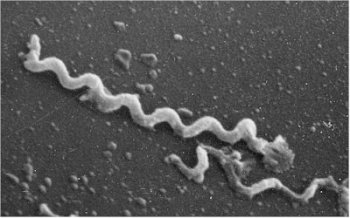 Питання 15. Мікроорганізми, що окислюють органічні речовини називають?1.	Органотрофи2.	Фототрофи3.	Хемотрофи4.	ЛітотрофиПитання 15. Мікроорганізми, що окислюють органічні речовини називають?1.	Органотрофи2.	Фототрофи3.	Хемотрофи4.	ЛітотрофиПитання 15. Мікроорганізми, що окислюють органічні речовини називають?1.	Органотрофи2.	Фототрофи3.	Хемотрофи4.	ЛітотрофиПитання 15. Мікроорганізми, що окислюють органічні речовини називають?1.	Органотрофи2.	Фототрофи3.	Хемотрофи4.	ЛітотрофиПитання 15. Мікроорганізми, що окислюють органічні речовини називають?1.	Органотрофи2.	Фототрофи3.	Хемотрофи4.	ЛітотрофиПитання 15. Мікроорганізми, що окислюють органічні речовини називають?1.	Органотрофи2.	Фототрофи3.	Хемотрофи4.	ЛітотрофиПитання 16. Мікроорганізми, що можуть рости як при наявності, так і при відсутності кисню називають?Питання 16. Мікроорганізми, що можуть рости як при наявності, так і при відсутності кисню називають?Питання 16. Мікроорганізми, що можуть рости як при наявності, так і при відсутності кисню називають?Питання 16. Мікроорганізми, що можуть рости як при наявності, так і при відсутності кисню називають?Питання 16. Мікроорганізми, що можуть рости як при наявності, так і при відсутності кисню називають?Питання 16. Мікроорганізми, що можуть рости як при наявності, так і при відсутності кисню називають?Питання 17. Знайдіть відповідність:1.	Термофільні види                                                  А. Температурний оптимум становить 30-40 °С2.	Мезофільні види                                                    Б. Зона оптимального росту дорівнює 50-60 °С3.	Психрофільні види                                                В. Ростуть в діапазоні температур 0-15 °СПитання 17. Знайдіть відповідність:1.	Термофільні види                                                  А. Температурний оптимум становить 30-40 °С2.	Мезофільні види                                                    Б. Зона оптимального росту дорівнює 50-60 °С3.	Психрофільні види                                                В. Ростуть в діапазоні температур 0-15 °СПитання 17. Знайдіть відповідність:1.	Термофільні види                                                  А. Температурний оптимум становить 30-40 °С2.	Мезофільні види                                                    Б. Зона оптимального росту дорівнює 50-60 °С3.	Психрофільні види                                                В. Ростуть в діапазоні температур 0-15 °СПитання 17. Знайдіть відповідність:1.	Термофільні види                                                  А. Температурний оптимум становить 30-40 °С2.	Мезофільні види                                                    Б. Зона оптимального росту дорівнює 50-60 °С3.	Психрофільні види                                                В. Ростуть в діапазоні температур 0-15 °СПитання 17. Знайдіть відповідність:1.	Термофільні види                                                  А. Температурний оптимум становить 30-40 °С2.	Мезофільні види                                                    Б. Зона оптимального росту дорівнює 50-60 °С3.	Психрофільні види                                                В. Ростуть в діапазоні температур 0-15 °СПитання 17. Знайдіть відповідність:1.	Термофільні види                                                  А. Температурний оптимум становить 30-40 °С2.	Мезофільні види                                                    Б. Зона оптимального росту дорівнює 50-60 °С3.	Психрофільні види                                                В. Ростуть в діапазоні температур 0-15 °СПитання 18. Знищення мікроорганізмів за допомогою хімічних речовин називається?Питання 18. Знищення мікроорганізмів за допомогою хімічних речовин називається?Питання 18. Знищення мікроорганізмів за допомогою хімічних речовин називається?Питання 18. Знищення мікроорганізмів за допомогою хімічних речовин називається?Питання 18. Знищення мікроорганізмів за допомогою хімічних речовин називається?Питання 18. Знищення мікроорганізмів за допомогою хімічних речовин називається?Питання 19. При якому способі стерилізації матеріал, прогрівають на водяних банях та апаратах Коха 5-6 раз, із перервою для переходу спорових форм мікроорганізмів у вегетативні?ТиндалізаціяПастеризаціяАвтоклавуванняДробна стерилізаціяПитання 19. При якому способі стерилізації матеріал, прогрівають на водяних банях та апаратах Коха 5-6 раз, із перервою для переходу спорових форм мікроорганізмів у вегетативні?ТиндалізаціяПастеризаціяАвтоклавуванняДробна стерилізаціяПитання 19. При якому способі стерилізації матеріал, прогрівають на водяних банях та апаратах Коха 5-6 раз, із перервою для переходу спорових форм мікроорганізмів у вегетативні?ТиндалізаціяПастеризаціяАвтоклавуванняДробна стерилізаціяПитання 19. При якому способі стерилізації матеріал, прогрівають на водяних банях та апаратах Коха 5-6 раз, із перервою для переходу спорових форм мікроорганізмів у вегетативні?ТиндалізаціяПастеризаціяАвтоклавуванняДробна стерилізаціяПитання 19. При якому способі стерилізації матеріал, прогрівають на водяних банях та апаратах Коха 5-6 раз, із перервою для переходу спорових форм мікроорганізмів у вегетативні?ТиндалізаціяПастеризаціяАвтоклавуванняДробна стерилізаціяПитання 19. При якому способі стерилізації матеріал, прогрівають на водяних банях та апаратах Коха 5-6 раз, із перервою для переходу спорових форм мікроорганізмів у вегетативні?ТиндалізаціяПастеризаціяАвтоклавуванняДробна стерилізаціяПитання 20. При якій температурі в сухо жаровій шафі папір та вата почнуть обвуглюватися?100 оС120 оС150оС170 оСПитання 20. При якій температурі в сухо жаровій шафі папір та вата почнуть обвуглюватися?100 оС120 оС150оС170 оСПитання 20. При якій температурі в сухо жаровій шафі папір та вата почнуть обвуглюватися?100 оС120 оС150оС170 оСПитання 20. При якій температурі в сухо жаровій шафі папір та вата почнуть обвуглюватися?100 оС120 оС150оС170 оСПитання 20. При якій температурі в сухо жаровій шафі папір та вата почнуть обвуглюватися?100 оС120 оС150оС170 оСПитання 20. При якій температурі в сухо жаровій шафі папір та вата почнуть обвуглюватися?100 оС120 оС150оС170 оСПитання 21. До синтетичних поживних середовищ відносяться?1.	Чапека2.	ГПА3.	МПБ4.	КААПитання 21. До синтетичних поживних середовищ відносяться?1.	Чапека2.	ГПА3.	МПБ4.	КААПитання 21. До синтетичних поживних середовищ відносяться?1.	Чапека2.	ГПА3.	МПБ4.	КААПитання 21. До синтетичних поживних середовищ відносяться?1.	Чапека2.	ГПА3.	МПБ4.	КААПитання 21. До синтетичних поживних середовищ відносяться?1.	Чапека2.	ГПА3.	МПБ4.	КААПитання 21. До синтетичних поживних середовищ відносяться?1.	Чапека2.	ГПА3.	МПБ4.	КААПитання 22. Побічними продуктами спиртового бродіння в анаеробних умовах є?1. Вуглекислий газ               5. Сивушні масла2. Гліцерин                            6. Альдегід3. Етанол                               7. Ізоаміловий спирт4. Бутиловий спирт             8. Ароматичні спиртиПитання 22. Побічними продуктами спиртового бродіння в анаеробних умовах є?1. Вуглекислий газ               5. Сивушні масла2. Гліцерин                            6. Альдегід3. Етанол                               7. Ізоаміловий спирт4. Бутиловий спирт             8. Ароматичні спиртиПитання 22. Побічними продуктами спиртового бродіння в анаеробних умовах є?1. Вуглекислий газ               5. Сивушні масла2. Гліцерин                            6. Альдегід3. Етанол                               7. Ізоаміловий спирт4. Бутиловий спирт             8. Ароматичні спиртиПитання 22. Побічними продуктами спиртового бродіння в анаеробних умовах є?1. Вуглекислий газ               5. Сивушні масла2. Гліцерин                            6. Альдегід3. Етанол                               7. Ізоаміловий спирт4. Бутиловий спирт             8. Ароматичні спиртиПитання 22. Побічними продуктами спиртового бродіння в анаеробних умовах є?1. Вуглекислий газ               5. Сивушні масла2. Гліцерин                            6. Альдегід3. Етанол                               7. Ізоаміловий спирт4. Бутиловий спирт             8. Ароматичні спиртиПитання 22. Побічними продуктами спиртового бродіння в анаеробних умовах є?1. Вуглекислий газ               5. Сивушні масла2. Гліцерин                            6. Альдегід3. Етанол                               7. Ізоаміловий спирт4. Бутиловий спирт             8. Ароматичні спиртиПитання 23. Які мікроорганізми можуть здійснювати процес спиртового бродіння?1. гриби роду Penicillium;                                       5. бактерії Zymomonasmobilis;2. гриби роду Saccharomyces;                                 6. бактерії роду Pseudomonas;3. гриби роду Shizosaccharomyces;                         7.бактеріїSarcinaventriculi;4.бактерії родуAzotobacter;                                   8. гриби роду Mucor.Питання 23. Які мікроорганізми можуть здійснювати процес спиртового бродіння?1. гриби роду Penicillium;                                       5. бактерії Zymomonasmobilis;2. гриби роду Saccharomyces;                                 6. бактерії роду Pseudomonas;3. гриби роду Shizosaccharomyces;                         7.бактеріїSarcinaventriculi;4.бактерії родуAzotobacter;                                   8. гриби роду Mucor.Питання 23. Які мікроорганізми можуть здійснювати процес спиртового бродіння?1. гриби роду Penicillium;                                       5. бактерії Zymomonasmobilis;2. гриби роду Saccharomyces;                                 6. бактерії роду Pseudomonas;3. гриби роду Shizosaccharomyces;                         7.бактеріїSarcinaventriculi;4.бактерії родуAzotobacter;                                   8. гриби роду Mucor.Питання 23. Які мікроорганізми можуть здійснювати процес спиртового бродіння?1. гриби роду Penicillium;                                       5. бактерії Zymomonasmobilis;2. гриби роду Saccharomyces;                                 6. бактерії роду Pseudomonas;3. гриби роду Shizosaccharomyces;                         7.бактеріїSarcinaventriculi;4.бактерії родуAzotobacter;                                   8. гриби роду Mucor.Питання 23. Які мікроорганізми можуть здійснювати процес спиртового бродіння?1. гриби роду Penicillium;                                       5. бактерії Zymomonasmobilis;2. гриби роду Saccharomyces;                                 6. бактерії роду Pseudomonas;3. гриби роду Shizosaccharomyces;                         7.бактеріїSarcinaventriculi;4.бактерії родуAzotobacter;                                   8. гриби роду Mucor.Питання 23. Які мікроорганізми можуть здійснювати процес спиртового бродіння?1. гриби роду Penicillium;                                       5. бактерії Zymomonasmobilis;2. гриби роду Saccharomyces;                                 6. бактерії роду Pseudomonas;3. гриби роду Shizosaccharomyces;                         7.бактеріїSarcinaventriculi;4.бактерії родуAzotobacter;                                   8. гриби роду Mucor.Питання 24. Оптимальний розвиток маслянокислих бактерій відбувається при значеннях? 1. рН 7,0-7,4; температура 35 °С.2. рН 5,5; температура 25 °С.3. рН 2-3; температура 35 °С4. рН 7,0-7,4; температура 18-20 °С.Питання 24. Оптимальний розвиток маслянокислих бактерій відбувається при значеннях? 1. рН 7,0-7,4; температура 35 °С.2. рН 5,5; температура 25 °С.3. рН 2-3; температура 35 °С4. рН 7,0-7,4; температура 18-20 °С.Питання 24. Оптимальний розвиток маслянокислих бактерій відбувається при значеннях? 1. рН 7,0-7,4; температура 35 °С.2. рН 5,5; температура 25 °С.3. рН 2-3; температура 35 °С4. рН 7,0-7,4; температура 18-20 °С.Питання 24. Оптимальний розвиток маслянокислих бактерій відбувається при значеннях? 1. рН 7,0-7,4; температура 35 °С.2. рН 5,5; температура 25 °С.3. рН 2-3; температура 35 °С4. рН 7,0-7,4; температура 18-20 °С.Питання 24. Оптимальний розвиток маслянокислих бактерій відбувається при значеннях? 1. рН 7,0-7,4; температура 35 °С.2. рН 5,5; температура 25 °С.3. рН 2-3; температура 35 °С4. рН 7,0-7,4; температура 18-20 °С.Питання 24. Оптимальний розвиток маслянокислих бактерій відбувається при значеннях? 1. рН 7,0-7,4; температура 35 °С.2. рН 5,5; температура 25 °С.3. рН 2-3; температура 35 °С4. рН 7,0-7,4; температура 18-20 °С.Питання 25.До мікроорганізмв, що здійснють процес молочнокислого бродіння належать?1. Bifidobacteriumbifidum;                                     5. Acetobacteraceti;2. Methylococcus;                                                    6. Streptococcuslactis;3. Saccharomycescerevisiae;                                  7. Leuconostoccremoris;4. Lactobacillusplantarum;                                     8. Streptococcusthermophiles.Питання 25.До мікроорганізмв, що здійснють процес молочнокислого бродіння належать?1. Bifidobacteriumbifidum;                                     5. Acetobacteraceti;2. Methylococcus;                                                    6. Streptococcuslactis;3. Saccharomycescerevisiae;                                  7. Leuconostoccremoris;4. Lactobacillusplantarum;                                     8. Streptococcusthermophiles.Питання 25.До мікроорганізмв, що здійснють процес молочнокислого бродіння належать?1. Bifidobacteriumbifidum;                                     5. Acetobacteraceti;2. Methylococcus;                                                    6. Streptococcuslactis;3. Saccharomycescerevisiae;                                  7. Leuconostoccremoris;4. Lactobacillusplantarum;                                     8. Streptococcusthermophiles.Питання 25.До мікроорганізмв, що здійснють процес молочнокислого бродіння належать?1. Bifidobacteriumbifidum;                                     5. Acetobacteraceti;2. Methylococcus;                                                    6. Streptococcuslactis;3. Saccharomycescerevisiae;                                  7. Leuconostoccremoris;4. Lactobacillusplantarum;                                     8. Streptococcusthermophiles.Питання 25.До мікроорганізмв, що здійснють процес молочнокислого бродіння належать?1. Bifidobacteriumbifidum;                                     5. Acetobacteraceti;2. Methylococcus;                                                    6. Streptococcuslactis;3. Saccharomycescerevisiae;                                  7. Leuconostoccremoris;4. Lactobacillusplantarum;                                     8. Streptococcusthermophiles.Питання 25.До мікроорганізмв, що здійснють процес молочнокислого бродіння належать?1. Bifidobacteriumbifidum;                                     5. Acetobacteraceti;2. Methylococcus;                                                    6. Streptococcuslactis;3. Saccharomycescerevisiae;                                  7. Leuconostoccremoris;4. Lactobacillusplantarum;                                     8. Streptococcusthermophiles.Питання 26. Охарактеризуйте коротко збудників маслянокислого бродіння?Питання 26. Охарактеризуйте коротко збудників маслянокислого бродіння?Питання 26. Охарактеризуйте коротко збудників маслянокислого бродіння?Питання 26. Охарактеризуйте коротко збудників маслянокислого бродіння?Питання 26. Охарактеризуйте коротко збудників маслянокислого бродіння?Питання 26. Охарактеризуйте коротко збудників маслянокислого бродіння?Питання 27. Молочнокислі бактерії є неспороутворюючими.Так                         2. НіПитання 27. Молочнокислі бактерії є неспороутворюючими.Так                         2. НіПитання 27. Молочнокислі бактерії є неспороутворюючими.Так                         2. НіПитання 27. Молочнокислі бактерії є неспороутворюючими.Так                         2. НіПитання 27. Молочнокислі бактерії є неспороутворюючими.Так                         2. НіПитання 27. Молочнокислі бактерії є неспороутворюючими.Так                         2. НіПитання 28. При поверхневому методі посіву бактерій на щільні поживні середовища використовують?0,05 мл суспензії0,5 мл суспензії1,0 мл суспензіїПитання 28. При поверхневому методі посіву бактерій на щільні поживні середовища використовують?0,05 мл суспензії0,5 мл суспензії1,0 мл суспензіїПитання 28. При поверхневому методі посіву бактерій на щільні поживні середовища використовують?0,05 мл суспензії0,5 мл суспензії1,0 мл суспензіїПитання 28. При поверхневому методі посіву бактерій на щільні поживні середовища використовують?0,05 мл суспензії0,5 мл суспензії1,0 мл суспензіїПитання 28. При поверхневому методі посіву бактерій на щільні поживні середовища використовують?0,05 мл суспензії0,5 мл суспензії1,0 мл суспензіїПитання 28. При поверхневому методі посіву бактерій на щільні поживні середовища використовують?0,05 мл суспензії0,5 мл суспензії1,0 мл суспензіїПитання 29. Культивування – це? (дайте визначення)Питання 29. Культивування – це? (дайте визначення)Питання 29. Культивування – це? (дайте визначення)Питання 29. Культивування – це? (дайте визначення)Питання 29. Культивування – це? (дайте визначення)Питання 29. Культивування – це? (дайте визначення)Питання 30. Для культивування якої фізіологічної групи мікроорганізмів використовують середовище Ешбі?Питання 30. Для культивування якої фізіологічної групи мікроорганізмів використовують середовище Ешбі?Питання 30. Для культивування якої фізіологічної групи мікроорганізмів використовують середовище Ешбі?Питання 30. Для культивування якої фізіологічної групи мікроорганізмів використовують середовище Ешбі?Питання 30. Для культивування якої фізіологічної групи мікроорганізмів використовують середовище Ешбі?Питання 30. Для культивування якої фізіологічної групи мікроорганізмів використовують середовище Ешбі?Номер змістового модуляРозділдисципліниТема лекціїТемалабораторного заняттяФорма контролю знань1Основні ідеї та концепції сучасного розвитку мікробіології, морфологічна характеристика основних груп мікроорганізмівФундаментальні відкриття законів мікробіології.Сировина база біотехно-логічних виробництвтест1Основні ідеї та концепції сучасного розвитку мікробіології, морфологічна характеристика основних груп мікроорганізмівОсновні етапи розвитку мікробіологіїСировина база біотехно-логічних виробництвтест1Основні ідеї та концепції сучасного розвитку мікробіології, морфологічна характеристика основних груп мікроорганізмівСучасна філогенетична систематика мікроорганізмівОсновні проблеми біобезпеки харчових виробництвтест1Основні ідеї та концепції сучасного розвитку мікробіології, морфологічна характеристика основних груп мікроорганізмівЖивлення, дихання та особливості енергетичних процесів у мікроорганізмівОсновні проблеми біобезпеки харчових виробництвтест1Основні ідеї та концепції сучасного розвитку мікробіології, морфологічна характеристика основних груп мікроорганізмівГенетика мікроорганізмівСкладові державного регулювання якості та безпеки біотехнологічної продукціїтест1Основні ідеї та концепції сучасного розвитку мікробіології, морфологічна характеристика основних груп мікроорганізмівМікроорганізми у біосфері: екофізіологія та екологічні ніші мікроорганізмівСкладові державного регулювання якості та безпеки біотехнологічної продукціїтест1Основні ідеї та концепції сучасного розвитку мікробіології, морфологічна характеристика основних груп мікроорганізмівБіологічне перетворення мікроорганізмами органічних та мінеральних сполуки азотуЗахист молочних продуктів харчування в упаковці від дії хімічних та біологічних чинниківтест1Основні ідеї та концепції сучасного розвитку мікробіології, морфологічна характеристика основних груп мікроорганізмівВзаємовідношення мікроорганізмів в агробіоценозах та з вищими рослинамиЗахист молочних продуктів харчування в упаковці від дії хімічних та біологічних чинниківтест2Роль мікроорганізмів у первинному ґрунтоутворюючому процесі,утворенні перегною і структури ґрунтуАрхебактерії, морфологія, систематика, умови існуванняВимоги до біобезпеки води для харчової промисловостітест2Роль мікроорганізмів у первинному ґрунтоутворюючому процесі,утворенні перегною і структури ґрунтуАналіз процесів накопичення і розпаду гумусу в різних ґрунтових типах залежно від напряму мікробіологічних процесівВимоги до біобезпеки води для харчової промисловостітест2Роль мікроорганізмів у первинному ґрунтоутворюючому процесі,утворенні перегною і структури ґрунтуМікроорганізми і біологічне землеробствоОрганолептичні методи оцінювання якості цукру та пиватест2Роль мікроорганізмів у первинному ґрунтоутворюючому процесі,утворенні перегною і структури ґрунтуБактеріальні добрива та їх ефективністьОрганолептичні методи оцінювання якості цукру та пиватест2Роль мікроорганізмів у первинному ґрунтоутворюючому процесі,утворенні перегною і структури ґрунтуСпецифічність епіфітноїмікрофлори тамікроорганізмів кореневої зони та різних видів рослинОчищення стічних вод біотехнологічних виробництвтест2Роль мікроорганізмів у первинному ґрунтоутворюючому процесі,утворенні перегною і структури ґрунтуВикористання в сільськомугосподарствімікробів-антагоністів і мікробнихметаболітів для захистустимуляції росту рослинОчищення стічних вод біотехнологічних виробництвтестЗАТВЕРДЖУЮ:ЗАТВЕРДЖУЮ:Декан факультетуДекан факультету___________________/Доля М.М.___________________/Доля М.М.Лектор, ствикл.Колодяжний О.Ю.Лектор, ствикл.Колодяжний О.Ю.Число тижнів15Лекцій15Лабораторні заняття30Самостійна робота69Всього114Національний університет біоресурсів іприродокористування УкраїниКАЛЕНДАРНИЙ ПЛАН НАВЧАЛЬНИХ ЗАНЯТЬдля студентів БакалаврЗ дисципліни “Загальна мікробіологія і вірусологія ІІ (мікробіологія)”Факультет  Захистрослин, біотехнологіїта екології3семестр 2018-2019навчальний рікТижніЛекціїКількість годинЛабораторні заняттяКількість годинСамостійна роботаКількість годинКількість годин1Фундаментальні відкриттяЗаконів мікробіології.1Організація, обладнання та правила робот в мікробіологічній лабораторії. Методи дослідження морфології мікроорганізмів2Визначення загального збільшення, корисного збільшення, розв'язуючої здатності мікроскопу332Основні етапи розвитку мікробіології1Будова мікроскопу, методі мікроскопування світлому, темному, фазово-контрастному мікроскопі2Методика приготування тимчасових препаратів для мікроскопії443Сучасна філогенетична систематика мікроорганізмів1Методи складних фарбувань Основні методи  культивування мікроорганізмів2Методи приготування поживних середовищ444Систематика інших груп мікроорганізмів1Приготування фіксованого препарату зубного нальоту, фарбування за Грамом2Методи стерилізації поживних середовищ, лабораторного посуду445Живлення, дихання та особливості енергетичних процесів у мікроорганізмів2Морфологічні ознаки основних груп бактерій2Перетворення мікроорганізмами безазотистих сполук, бродіння клітковин446Генетика мікроорганізмів2Морфологія грибів, водоростей, мікоплазми2Методи визначення складу та активності оліготрофних мікроорганізмів337Мікроорганізми у біосфері: екофізіологія та екологічні ніші мікроорганізмів4Вивчення клітинної структури бактерій, спороутворення, рух бактерій2Мікробіологічні процеси при зберіганні рослинної продукції448Біологічне перетворення мікроорганізмами органічних та мінеральних сполук азоту2Культивування аеробних та анаеробних бактерій2Визначення бактерицидної дії різних антибіотиків проти патогенних, мікроорганізмів339-10Взаємовідношення мікроорганізмів в агробіоценозах та з вищими4Спиртове,маслянокисле, молочнокисле бродіння, збудники, хімізм процесу4Побічні продукти спиртового бродіння4411Архебактерії, морфологія, систематика, умови існування2Утворення архебактеріями метану2Значення метанобактерій для народного господарства412Аналіз процесів накопичення і розпаду гумусу в різних ґрунтових типах залежно від напряму мікробіологічних процесів2Вивчення мікроорганізмів ґрунту,зимо гена, автохтонна, мікрофлора, методи її визначення2Вплив факторів зовнішнього середовища на життєдіяльність мікроорганізмів313Мікроорганізми і біологічне землеробство4Методи виготовлення ризоторфіну, азотобактеріну2Роль мікроорганізмів у покращенні родючості ґрунту314Бактеріальні добрива та їх ефективність2Мікорізація рослин, основні типи мікоризи2Застосування бактеріальних добрив на посівах сої, пшениці, нуту415Специфічність  епіфітної мікрофлори та мікроорганізмів кореневої зони та різних видів рослин2Вивчення мікроорганізмів та мікробних метоболітів для захисту рослин2Методи виготовлення мікоризних препаратів3Дисципліна та її розділи, що передують вивченню дисципліни «Загальна мікробіологія і вірусологія ІІ (мікробіологія)»Прізвище, ініціали, вчена ступінь та вчене звання викладача, що забезпечує попередню дисциплінуПідписДисципліна та її розділи, в яких використовуються матеріали дисципліни «Загальна мікробіологія і вірусологія ІІ (мікробіологія)»Прізвище, ініціали, вчена ступінь та вчене звання викладача, що забезпечує наступну дисциплінуПідписБотаніка Якубенко Б.Є.,д.б.н., профЗагальна фітопатологіяКирик М.М., д.б.н., проф.Фізіологія рослинБойко О.А., к.б.н. доцентСільськогосподарська фітопатологіяПідковський М.Й. к.б.н., доцент